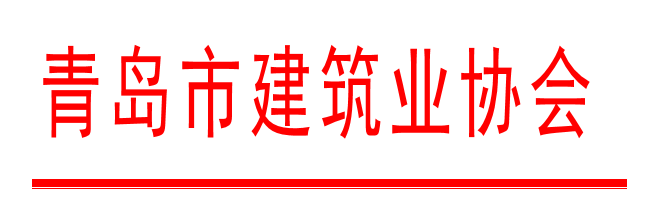 《青岛建筑业》报刊征稿通知各会员单位、各有关单位：为宣传报道全市建筑业工作动态，展示我市建筑业发展成果，交流推广先进经验，展现企业风采，现向全市建筑业企业征集宣传稿件，有关事项通知如下：一、征稿题材稿件题材不限，包括但不限于2022年10月中下旬以来的建筑行业新闻动态，生产经营、质量安全、技术创新等方面的经验交流以及担当社会责任事迹，人物专访、一线员工先进典型，体现建筑行业风采的散文、诗歌、书法、绘画、摄影等作品。二、有关要求1. 传播正能量，弘扬主旋律。通过传递积极进取、昂扬向上的精神，展示不忘初心、牢记使命的风貌。2. 求真务实，实事求是。杜绝弄虚作假、华而不实。3. 稿件必须为原创，不得抄袭剽窃。造成侵权的，由投稿人（单位）负责。三、投稿方式1. 来稿以word电子文档形式投递。字体为宋体，字号为三号。稿件如需配图，图片与文章内容要紧密相关。为保证照片清晰度，图片请勿直接嵌入文档，以文章名字命名与文章共建文件夹后发送，请务必确保图片清晰。2. 稿件命名格式统一为“单位名+稿件标题”，稿件落款注明作者及联系方式等信息。3. 请于2月12日前以公司为单位将稿件发送至投稿邮箱：rhjsbwh@rhcec.com，邮件主题统一命名为“   公司2月稿件”。稿件一经采用，按标准发放稿费，优秀作品可推荐青岛市主流媒体刊登，并推荐国家级协会媒体刊登。为方便沟通交流，各单位可推选一名信息联络员，扫码加入“市建协信息联络群”（群二维码附后）。                               青岛市建筑业协会                                2023年2月3日联系人：  李华英18954223395（微信同）于茜茹13780952639附件：市建协信息联络群二维码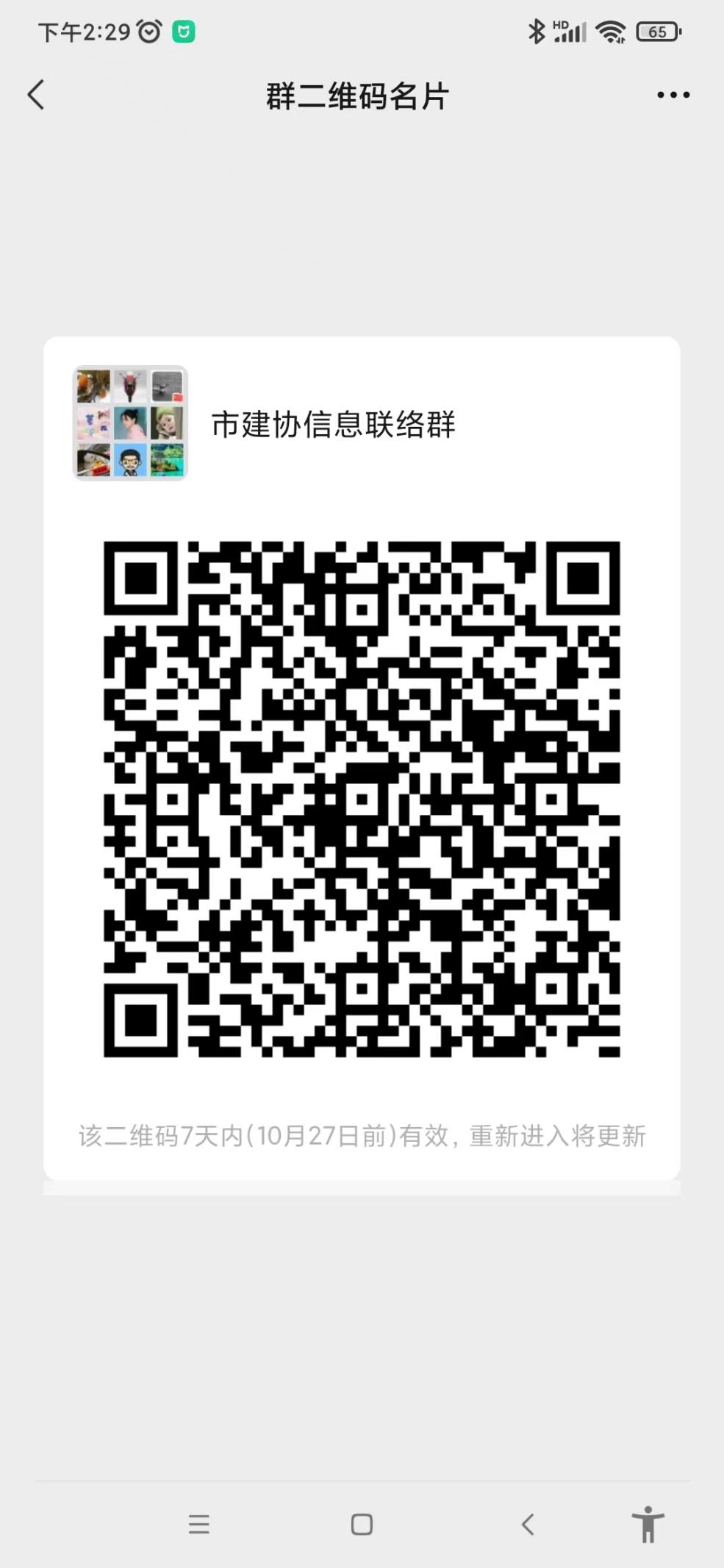 